SREDA, 22. 4. 2020Danes bomo imeli NARAVOSLOVNI dan na temo ČISTILNA NAPRAVA (OČISTIMO VODO).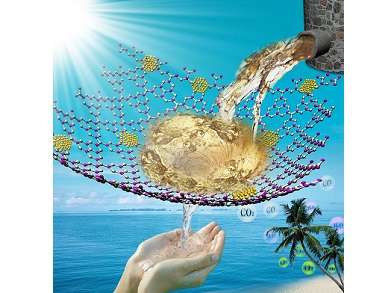 Si se kdaj vprašal kako pride v naše domove čista voda? Kdo ali kaj jo očisti?Če te zanima, si poglej posnetek o Kapljici in Listku. https://www.youtube.com/watch?v=e8x4AXYpiI0Sedaj si poglej še besedilo o čistilni napravi, ki sem ga poslala na elektronsko pošto. Letos je žal ne bomo videli v živo, pač pa le v slikah in besedah.2. Umazano vodo lahko očistiš tudi sam doma. Poglej kako in poskusi tudi sam.http://otroski.rtvslo.si/ribic-pepe/avacc/media/play/id/174433714/section/ustvarjamo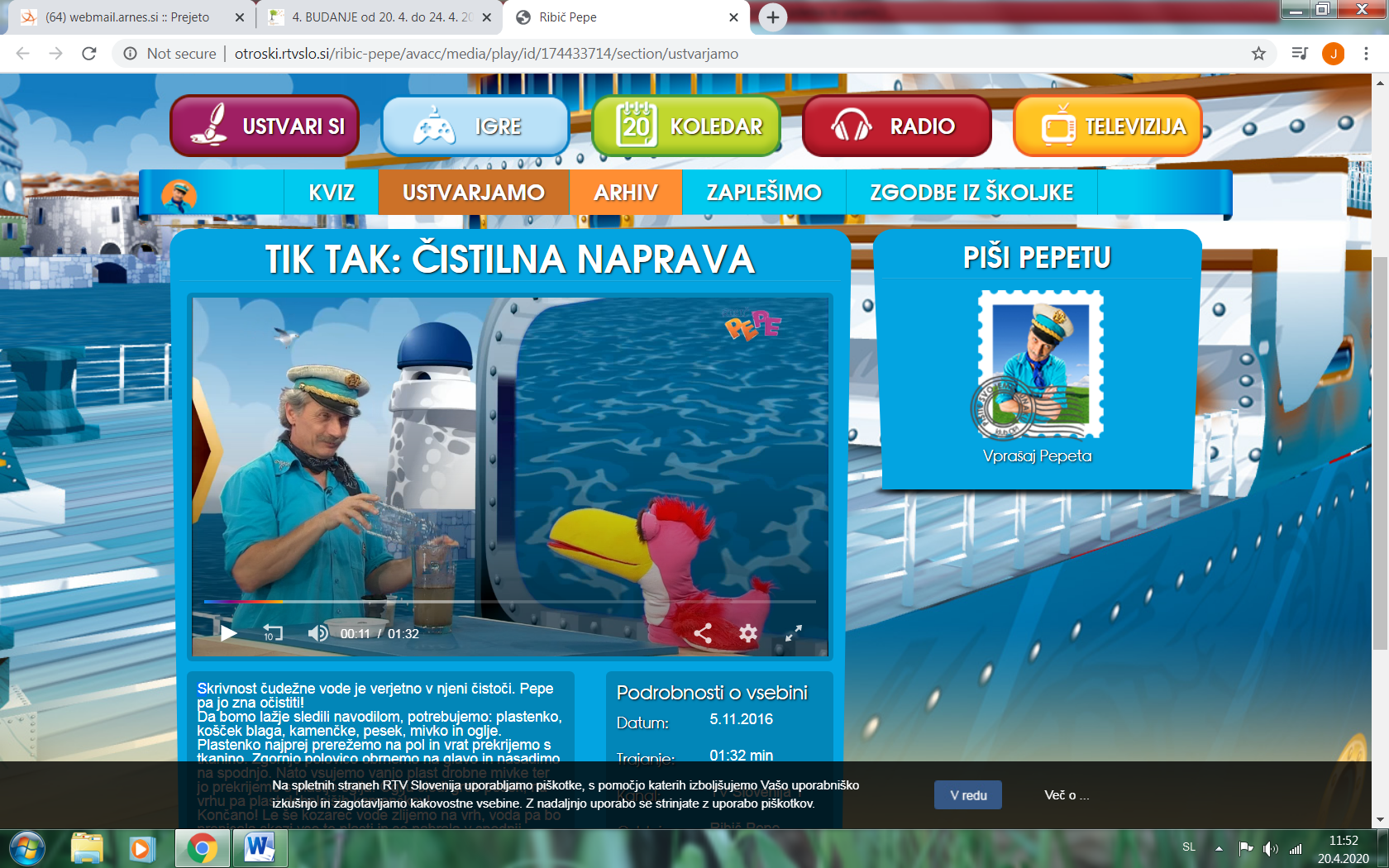 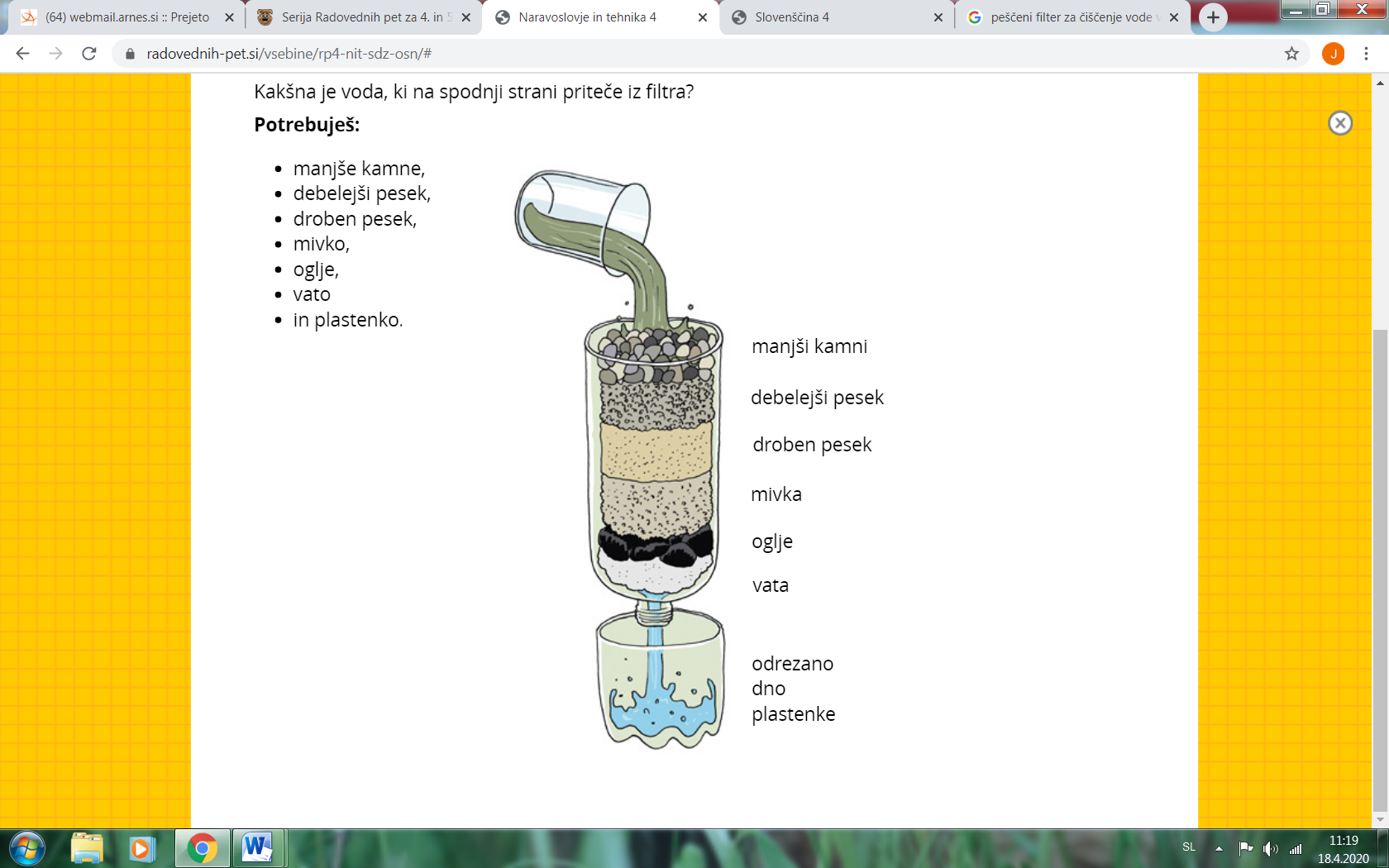 Navodila za izdelavo peščenega filtra najdeš tudi v UČBENIKU na strani 65.Namesto blaga lahko uporabiš vato.3.Danes praznuje naš planet. Njegov praznik se imenuje SVETOVNI 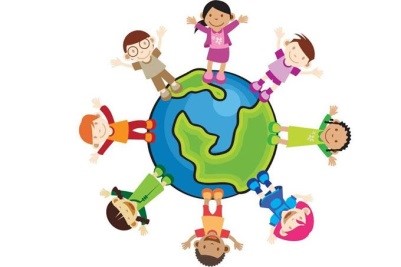 DAN ZEMLJE – 22.aprilČe želiš, si lahko s starši, v prostem času, ogledaš dokumentarni film o vodi na Zemlji na spodnji povezavi.https://video.arnes.si/portal/asset.zul?id=u24apoMYhLZUWFYpoVs4R1Li  4. Zapleši in zapoj na zimzeleno pesem Zemlja pleše:https://www.youtube.com/watch?v=rhuIhra8kXs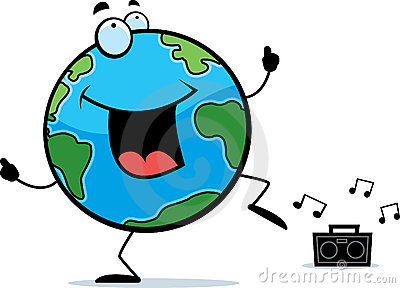 Do konca tedna mi pošljete sliko vašega peščenega filtra in rešitve učnega lista o čistilni napravi.